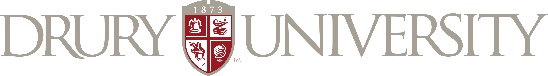 LEARNING OUTCOMES (as of Fall 2021)Get Out and Plug In: Intercultural ConnectionsThe certificate in International Language and Culture Study develops foundational skills in speaking a foreign language and understanding cultural diversity. Students will begin their language and cultural studies by taking an interdisciplinary course that covers education, political science, business, pre-law in diverse international contexts. Students will complete the ILCS certificate with a study abroad experience that prepares them for an official, externally administered Oral Proficiency Interview. Upon successful completion of the interview, students will be certified at the level of “Intermediate Mid”—the American Council on the Teaching of Foreign Languages’ recommended minimum level for foreign language skill in the workplace.Learning Outcomes:1. Students will demonstrate cultural adaptability by planning and implementing frameworks for constructively working across social and cultural differences in personal and professional situations.2. Students will attain the level of at least “Intermediate Mid” in their chosen foreign language as assessed by Oral Proficiency Interview.3. Students will demonstrate understanding of the interconnectedness of language and culture by producing evidence-based project work.4. Students will work toward and demonstrate elements of intercultural competency, acquiring information and recognizing the distinctive viewpoints that are only available through the foreign language and its cultures.(FL = Foreign Language)CourseLO1LO2LO3LO4FUSE 201X     XFUSE 401    XXX     3 HRS FLXXX3 HRS FL at 200 level XXACTFL OPI ExamX